2013 Springville Heritage Festival3-on-3 Basketball Tournament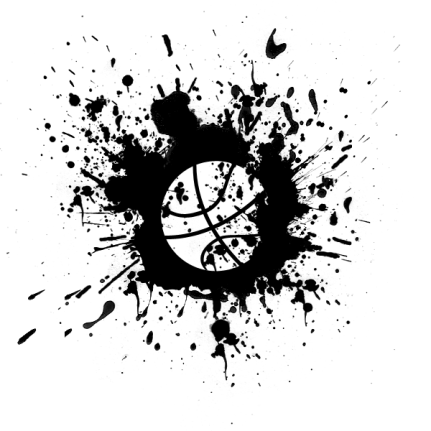 Saturday, June 22, 2013Must Register before June 19, 2013Boys, Girls and Adults – All AgesTeams will consist of at least 3 players and no more than 4 players.Awards to the winning teams.  Free Throw and other Basketball Skills Contests!$10 Per PlayerContact Sam Martin for additional informationsmartin@cpisupply.com(812) 278-61562013 Springville Heritage Festival Sign-Up3-on-3 Basketball TournamentSaturday, June 22, 2013Register Before June 19, 2013Mail to Sam MartinP.O. Box 96Springville, IN 47462Team Name:Contact Person:						Phone:Email:Players  NameAgeGender